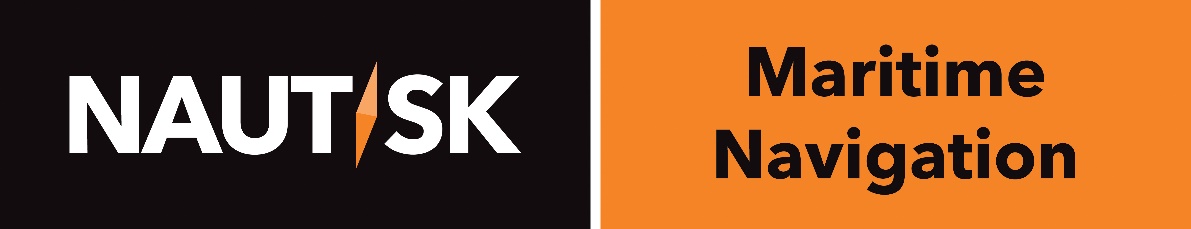 Press ReleaseFOR IMMEDIATE RELEASE, Hong Kong, 11 November 2015Nautisk expands management team in Asia in line with continued regional growthLeading global chart distributor Nautisk is strengthening its presence across one of its core global locations with the appointment of two new managers in Asia. Alan Leung is taking up the role of Regional Sales Manager in Hong Kong to deal head-on with the challenges of growing Nautisk’s rapidly-expanding business in the region, with particular focus on Hong Kong. Mr Leung, who will be based at Nautisk’s Hong Kong hub, has a strong background in the maritime industry with a focus on sales and customer management. Formerly Sales Manager at Transas, Mr Leung has also worked in customer sales for Hempel.Over the next 12-18 months, Mr Leung will be tasked with growing Nautisk’s business in Asia and driving sales activities, whilst managing key accounts and dealing directly with customers. In addition, Lance Loo has been appointed Sales Manager for Singapore. Formerly in sales at Motion Smith, Mr Loo will handle Nautisk’s sales accounts across Singapore, working directly with major customers to ensure that their navigational requirements are met. Peter Pran, Head of Global Sales for Nautisk said: “The shipping sector in Asia is currently very strong, and Hong Kong is one of our fastest growing hubs. By focussing directly on sales in this key area as well as in Singapore which is also a very important area for us, we hope to be able to expand into the local markets and forge better relationships with our customers and the shipping community.”EndsFollow Nautisk on twitter: @nautiskonlineNautisk.comFurther info:Emma Jones: email: emmajonespr@live.co.ukCell: +44 7495 975111